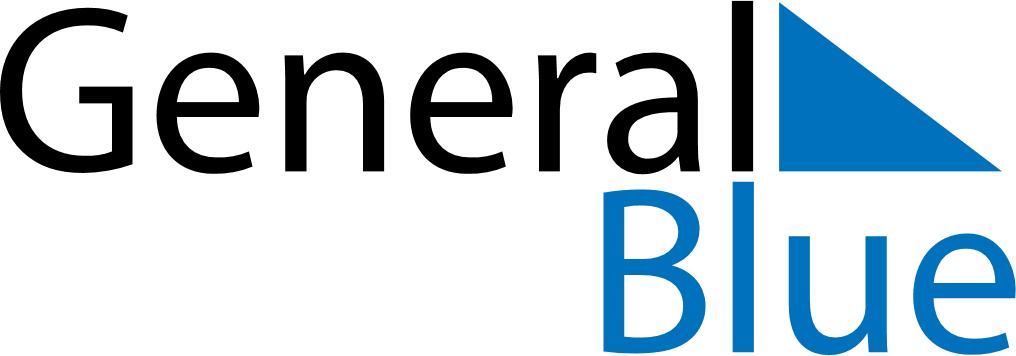 Daily Planner February 19, 2023 - February 25, 2023Daily Planner February 19, 2023 - February 25, 2023Daily Planner February 19, 2023 - February 25, 2023Daily Planner February 19, 2023 - February 25, 2023Daily Planner February 19, 2023 - February 25, 2023Daily Planner February 19, 2023 - February 25, 2023Daily Planner February 19, 2023 - February 25, 2023Daily Planner SundayFeb 19MondayFeb 20TuesdayFeb 21WednesdayFeb 22ThursdayFeb 23 FridayFeb 24 SaturdayFeb 25MorningAfternoonEvening